Describe how each of the following are represented (graph, ordered pairs, mapping, table)_________________________:Domain:__________________Range:_____________________________________________:Domain:__________________Range:___________________3.___________________________:		 Domain:__________________Range:___________________4. __________________________: 			{(1,2), (2,4), (3,6)}Domain:__________________Range:___________________      Now, create a rule for the above function:Represent the following function as a map, graph, ordered pair, and tabley = x+2Domain 1, 2, 3, 4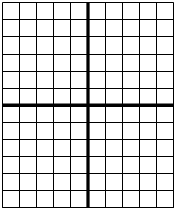 Create your own function…….INPUT123OUTPUT246